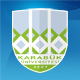 KARABÜK ÜNİVERSİTESİGÖREV TANIMIDoküman NoGT - 28KARABÜK ÜNİVERSİTESİGÖREV TANIMIYayın Tarihi03.07.2018KARABÜK ÜNİVERSİTESİGÖREV TANIMIRev. No/Tarih28/03.07.2018KARABÜK ÜNİVERSİTESİGÖREV TANIMISayfa No28ÜNVANI (Adı-Soyadı): Mühendis Neriman KİREMİTCİSORUMLULUK ALANI: Kütüphane ve Dokümantasyon Daire BaşkanlığıORGANİZASYONDAKİ YERİ:Rektör, Rektör Yardımcıları, Genel Sekreter, Genel Sekreter Yardımcılarına, Daire Başkanına ve Şube Müdürüne karşı sorumludur.VEKİLİ: Bilgisayar İşletmeni Aybike DEVECİ          GÖREV VE YETKİLERİ:          Görevleri:Kendi sorumluluk alanına verilen rafların tertip ve düzenini sağlamak.Okuyucu Hizmetlerini (Üyelik, ödünç verme, süre uzatımı, ayırtma işlemlerini) yürütmek.Kataloglama işlemlerinin yürütülmesi sağlamak.Nadide eserlerin korunması için gereken önlemleri almak.Birim Risk Koordinatör Ekibi’nde görev almak.6)  Kütüphane Sayım Komisyonu Üyeliği görevini yürütmek.7) Koruma ve Güvenlik Planı’nda İlkyardım ve Koruma Ekibi’nde ekip personeli görevini yerine getirmek.      8)  Kütüphane Muayene Kabul Komisyonu’nda başkan (asil) görevini yerine getirmek.      9)  Kütüphane Hurdaya Ayırma Komisyonu’nda başkan (yedek) görevini yerine getirmek.      10)Kütüphane Düşüm Komisyonu’nda başkan (yedek) görevini yerine getirmek.      11) Kütüphane Gazete Muayene ve Kabul Komisyonu’nda başkan vekili görevini yerine getirmek.      12)Başkanın verdiği bütün iş ve işlemlerden sorumludur.      Yetkileri: Teknik hizmetler, okuyucu ve bilgi hizmetleri ile ilgili çalışmaların yürütülmesinde yetkilidir.